Name/Nombre _________________Count and Trace Number 8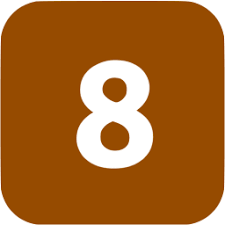 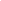 Color:Count: 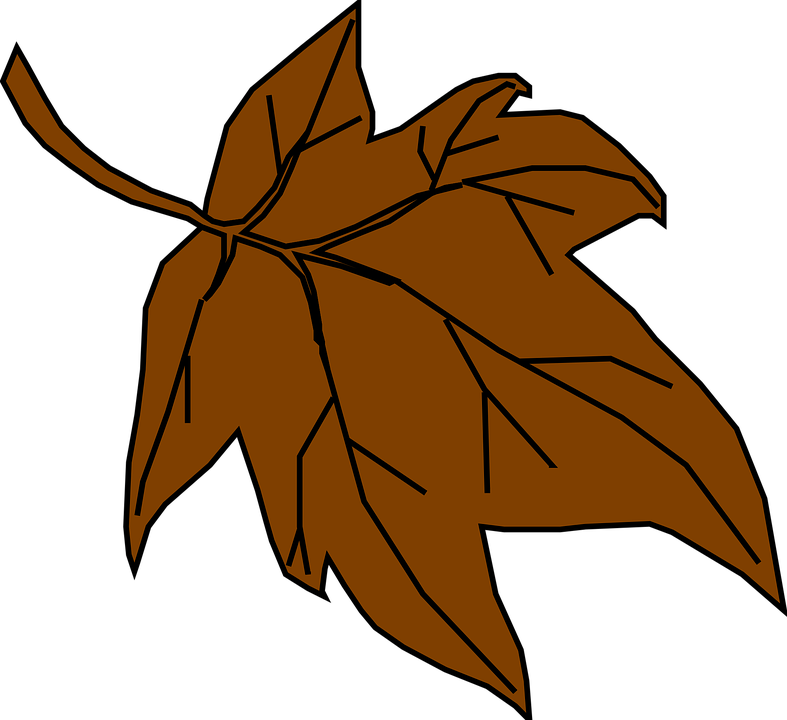 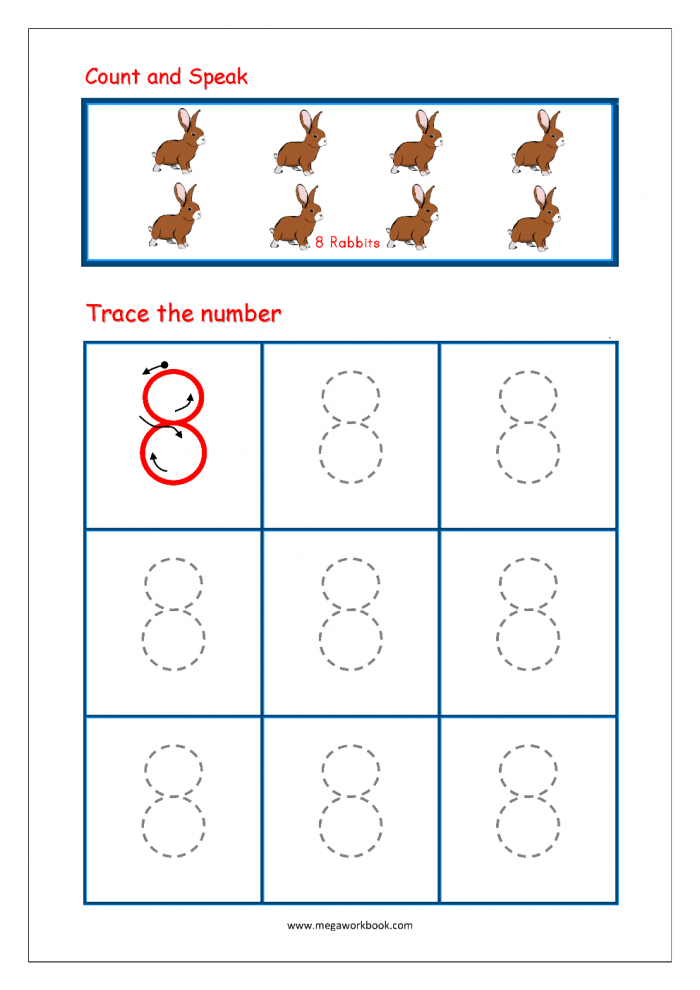 